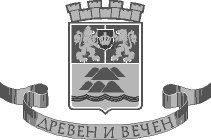 Община ПловдивО Б Я В Л Е Н И Е  ПО ЧЛ. 129, АЛ. 2 ОТ ЗУТСъс заповед № 23 ОА-273 от 02.02.2023 г. на Кмета на Община Пловдив е Одобрен -          Проект за изменение на ПУП-ПР за УПИ I-539.675, обществено обслужващи дейности,  кв. 1а по плана на ЮИПЗ,  гр. Пловдив, като от УПИ I-539.675, обществено обслужващи дейности,  кв. 1а по плана на ЮИПЗ,  гр. Пловдив, се образува нов УПИ I-539.675, обществено обслужващи и производствено-складови дейности, кв. 1а по ЮИПЗ, гр. Пловдив, със запазване на  регулационните граници на имот 56784.539.675, с корекциите с оранжев цвят нанесени върху графичната част от проектанта.Няма промяна в застрояването от действащият план, одобрен със заповед № 17 ОА-15/04.01.2017 г. на Кмета на община Пловдив.На основание чл. 129, ал. 2 от ЗУТ заповедта да се съобщи на заинтересуваните лица при условията и по реда на Административно процесуалния кодекс.Настоящата заповед може да бъде обжалвана в 14-дневен /четиринадесет/ срок от съобщаването й чрез Район „Тракия”, община Пловдив, пред Административен съд – Пловдив.